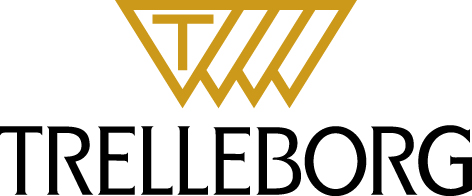 December 2013TRELLEBORG PROVIDES FLOATOVER TECHNOLOGY FOR ONE OF WORLD’S LARGEST OIL PLATFORMSTrelleborg’s engineered products operation supplied its floatover mating technology to one the world’s largest oil platforms; the SHWE Project in the Bay of Bengal, Myanmar. Working closely with the engineering, procurement, construction and installation contractor, Hyundai Heavy Industries (HHI), Trelleborg provided a number of its leg mating units (LMU), deck support units (DSU), load transfer units (LTU) and floatover fender systems, to meet requirements for the heaviest load that an LMU has ever been commissioned for. With the project’s topside weighing in at a substantial 30,000 tonnes, one of the LMUs Trelleborg delivered was designed to bear a compression load of 12,450 metric tonnes.SM Lee, General Manager of the Offshore Basic Design and Engineering Department at HHI, said: “This project was not without its challenges; we required the highest performance hardware for the job which was not only cost effective but also met the stringent specification and testing requirements.“Trelleborg’s product expertise and engineering capabilities are first class, and coupled with state-of-the-art machinery, the company was the ideal choice for the project. In addition, Trelleborg was able to perform full-scale testing in-house, to the load specification required, ensuring that all hardware supplied was compliant, high performing and reliable.”JP Chia, Engineering Manager within the engineered products operation of Trelleborg Offshore & Construction, said: “Working on such a significant project with HHI has been a real achievement for Trelleborg, especially given the calibre of our competitors. Though the specification was demanding, we were able to produce tailor-made engineering solutions that were ideal for the environment and application, as well as handle the production from end-to-end. “With a load capacity of 18,300 metric tonnes and weighing in at 600 tonnes itself, our test press is the largest in the world. This means that we’re able to fully test our solutions for bigger and more complex projects. That’s something that sets us apart in the industry.”Following a 23 day voyage, which totalled nearly 4,000 nautical miles from HHI’s fabrication yard in Ulsan, Republic of Korea, the topside finally reached its destination at a water depth of approximately 110 meters. The barge which transported the topside was equipped with eight of Trelleborg’s DSUs. These were fixed to the deck support frame to allow horizontal movement between the deck and deck support frame during and after the mating process, when the barge separates from the topside. Four of Trelleborg’s LMUs were used to take up the static and dynamic load of the topside structure during installation onto the pre-installed substructure. In addition, four LTUs were provided to transfer all the system loads, as well as providing substantial dampening effect to minimise any damage to the supporting structure.For additional information regarding these products, please visit our website at Trelleborg Engineered Products. -ENDS-For additional information on Trelleborg Singapore’s solutions, please call HanLoong Lau, Direct: +65 6265 0955 Mobile: +65 96368874, Email: hanloong.lau@trelleborg.com.For press information:  Sarah Muckle at Stein IAS. Clarence Mill, Clarence Road, Bollington, SK10 5JZ, United Kingdom.  Tel: + 44 (0) 1625 578 578; Fax:  + 44 (0) 1625 578 579. Email: sarah.muckle@steinias.com. Notes to Editors: Trelleborg Singapore and Trelleborg GroupEstablished in 1967, Trelleborg Singapore is part of the Offshore and Construction business area of Trelleborg Group. The company delivers best-in-class, quality products and expertly engineered solutions for the oil & gas, petrochemicals, infrastructure and construction industries. Product solutions include float-over mating hardware, jacket leg-can and load transfer systems, FPSO/FLNG bearings, corrosion and fire protection, and rubber lining. Trelleborg Singapore’s rigorously tested engineered solutions are proven to enhance performance and reputations for customers around the world http://www.trelleborg.com/singapore.Trelleborg is a world leader in engineered polymer solutions that seal, damp and protect critical applications in demanding environments. Its innovative engineered solutions accelerate performance for customers in a sustainable way. The Trelleborg Group has annual sales of about SEK 21 billion (EUR 2.3 billion, USD 3.2 billion) in over 40 countries. The Group comprises five business areas: Trelleborg Coated Systems, Trelleborg Industrial Solutions, Trelleborg Offshore & Construction, Trelleborg Sealing Solutions and Trelleborg Wheel Systems. In addition, Trelleborg owns 50 percent of TrelleborgVibracoustic, a global leader within antivibration solutions for light and heavy vehicles, with annual sales of approximately SEK 14 billion (EUR 1.55 billion, USD 2.2 billion) in about 20 countries. The Trelleborg share has been listed on the Stock Exchange since 1964 and is listed on NASDAQ OMX Stockholm, Large Cap. www.trelleborg.com